Naše obec zavádí Mobilní rozhlas!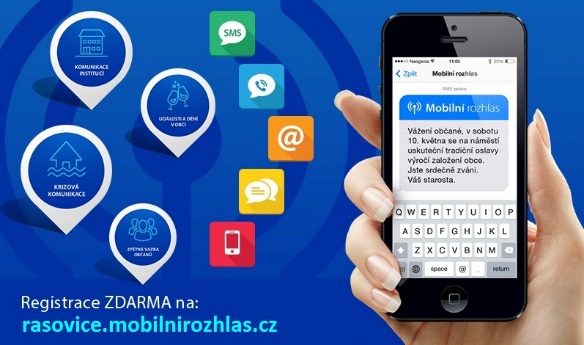 Vážení občané,v souvislosti se zlepšováním informovanosti občanů, zavádíme v naší obci novou službu – Mobilní rozhlas. Nově Vás budeme informovat o dění v obci pomocí různých komunikačních kanálů.Zaregistrujte se, vyplňte Vaše tel. číslo a e-mail. Následně budete ZDARMA dostávat SMS zprávy, hlasové zprávy a e-maily o dění v obci - upozornění na odstávky energií, čištění ulic, pozvánky na kulturní události a mnoho dalšího.Služba je pro registrované zdarma! Registrujte se na rasovice.mobilnirozhlas.czJak se zaregistrovat?1) Vyplněním online registračního formuláře na adrese rasovice.mobilnirozhlas.cz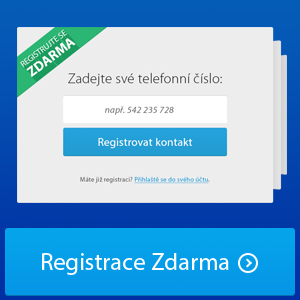 V prvním kroku registrace zadáte do systému své telefonní číslo a potvrdíte ho heslem, které Vám na toto číslo přijde.Ve druhém kroku poté vyplníte své kontaktní údaje.Nakonec registrační formulář odešlete a máte hotovo!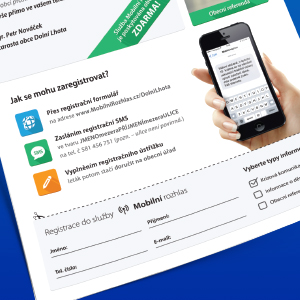 2) Vyplněním ústřižku na informačním letáku a jeho odevzdáním na úřaděLeták najdete na následujících místech:Na obecním úřaděV obecních novináchV knihovně, na poště a v infopointuCo Vás čeká za zprávy?Krizová komunikacePovodňové nebezpečíVarování před výkyvy počasíZhoršená smogová situaceKrizové řízeníInformace z radniceUpozornění na odstávky vodyVýpadky elektrické energie či plynuČištění ulicUmístění kontejnerů na bioodpadZměny úředních hodin institucíUzavírky silnicUpozornění na termíny a povinnostiKulturní a sportovní akcePozvánky na kulturní událostiPozvánky na sportovní utkáníInformace z cyklostezekPořádání zábavních akcí pro dětiPozvánka do letního kinaZpětná vazbaOdpovědi na referenda a anketyPotvrzení účasti na akcíchOdsouhlasení záchranných aktivitNázory občanů na dění v obci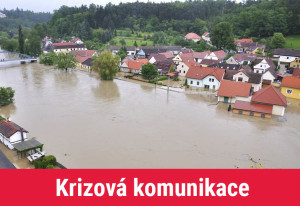 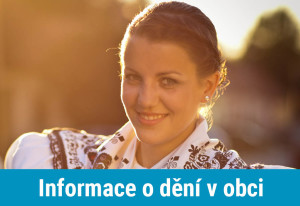 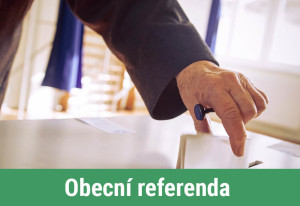 